Table 9.1 Science, arts and professional qualifications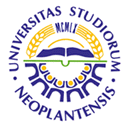 UNIVERSITY OF NOVI SADFACULTY OF AGRICULTURE 21000 NOVI SAD, TRG DOSITEJA OBRADOVIĆA 8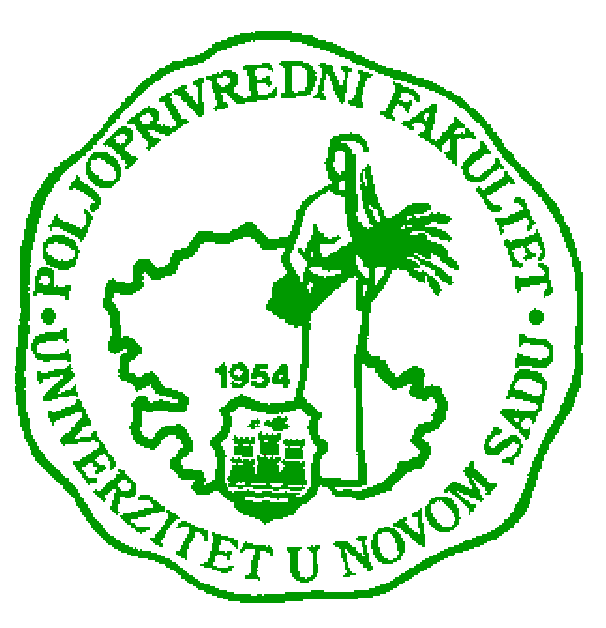 Study Programme AccreditationMASTER ACADEMIC STUDIES    (Fruit and vine growing)                  Name and last name:Name and last name:Name and last name:Name and last name:Name and last name:Name and last name:Ognjanov M. VladislavOgnjanov M. VladislavOgnjanov M. VladislavOgnjanov M. VladislavOgnjanov M. VladislavAcademic title:Academic title:Academic title:Academic title:Academic title:Academic title:Full ProfessorFull ProfessorFull ProfessorFull ProfessorFull ProfessorName of the institution where the teacher works full time and starting date:Name of the institution where the teacher works full time and starting date:Name of the institution where the teacher works full time and starting date:Name of the institution where the teacher works full time and starting date:Name of the institution where the teacher works full time and starting date:Name of the institution where the teacher works full time and starting date:University of Novi Sad, Faculty of Agriculture, starting date: 01.10.1979University of Novi Sad, Faculty of Agriculture, starting date: 01.10.1979University of Novi Sad, Faculty of Agriculture, starting date: 01.10.1979University of Novi Sad, Faculty of Agriculture, starting date: 01.10.1979University of Novi Sad, Faculty of Agriculture, starting date: 01.10.1979Scientific or art field:Scientific or art field:Scientific or art field:Scientific or art field:Scientific or art field:Scientific or art field:Fruit science Fruit science Fruit science Fruit science Fruit science Academic carieerAcademic carieerAcademic carieerAcademic carieerAcademic carieerAcademic carieerAcademic carieerAcademic carieerAcademic carieerAcademic carieerAcademic carieerYearInstitutionInstitutionInstitutionInstitutionInstitutionFieldFieldAcademic title election:Academic title election:Academic title election:2003University of Novi Sad, Faculty of AgricultureUniversity of Novi Sad, Faculty of AgricultureUniversity of Novi Sad, Faculty of AgricultureUniversity of Novi Sad, Faculty of AgricultureUniversity of Novi Sad, Faculty of AgricultureFruit ScienceFruit SciencePhD thesis:PhD thesis:PhD thesis:1991University of Novi Sad, Faculty of AgricultureUniversity of Novi Sad, Faculty of AgricultureUniversity of Novi Sad, Faculty of AgricultureUniversity of Novi Sad, Faculty of AgricultureUniversity of Novi Sad, Faculty of AgricultureFruit ScienceFruit ScienceSpecialization:Specialization:Specialization:19851989HRI, East Malling, Engleska;USDA/ARS Beltsville,SADHRI, East Malling, Engleska;USDA/ARS Beltsville,SADHRI, East Malling, Engleska;USDA/ARS Beltsville,SADHRI, East Malling, Engleska;USDA/ARS Beltsville,SADHRI, East Malling, Engleska;USDA/ARS Beltsville,SADFruit breedingTissue culture and genetic engenering Fruit breedingTissue culture and genetic engenering Magister thesisMagister thesisMagister thesis1985University of Novi Sad, Faculty of AgricultureUniversity of Novi Sad, Faculty of AgricultureUniversity of Novi Sad, Faculty of AgricultureUniversity of Novi Sad, Faculty of AgricultureUniversity of Novi Sad, Faculty of AgricultureFruit ScienceFruit ScienceBachelor's thesisBachelor's thesisBachelor's thesis1974University of Novi Sad, Faculty of AgricultureUniversity of Novi Sad, Faculty of AgricultureUniversity of Novi Sad, Faculty of AgricultureUniversity of Novi Sad, Faculty of AgricultureUniversity of Novi Sad, Faculty of AgricultureFruit ScienceFruit ScienceList of courses being held by the teacher in the accredited study programmesList of courses being held by the teacher in the accredited study programmesList of courses being held by the teacher in the accredited study programmesList of courses being held by the teacher in the accredited study programmesList of courses being held by the teacher in the accredited study programmesList of courses being held by the teacher in the accredited study programmesList of courses being held by the teacher in the accredited study programmesList of courses being held by the teacher in the accredited study programmesList of courses being held by the teacher in the accredited study programmesList of courses being held by the teacher in the accredited study programmesList of courses being held by the teacher in the accredited study programmesIDCourse nameCourse nameCourse nameCourse nameCourse nameStudy programme name, study typeStudy programme name, study typeStudy programme name, study typeNumber of active teaching classes1.3ОХК8О33Breeding of horticultural plants (M)Breeding of horticultural plants (M)Breeding of horticultural plants (M)Breeding of horticultural plants (M)Breeding of horticultural plants (M)Horticulture (UAS)Horticulture (UAS)Horticulture (UAS)2+02.3ОХК5О22,3ОПА5О23Fruit species in landscape design (M)Fruit species in landscape design (M)Fruit species in landscape design (M)Fruit species in landscape design (M)Fruit species in landscape design (M)Horticulture, Landscape architecture (UAS)Horticulture, Landscape architecture (UAS)Horticulture, Landscape architecture (UAS)2+03.General fruit breeding (M)General fruit breeding (M)General fruit breeding (M)General fruit breeding (M)General fruit breeding (M)Fruit growing and viticulture (UAS)Fruit growing and viticulture (UAS)Fruit growing and viticulture (UAS)2+04.Advances in fruit breeding (M)Advances in fruit breeding (M)Advances in fruit breeding (M)Advances in fruit breeding (M)Advances in fruit breeding (M)Fruit growing and viticulture (UAS)Fruit growing and viticulture (UAS)Fruit growing and viticulture (UAS)2+05.3МХК1И08, 3MПА2И11Genetic resources and biodiversity (E)Genetic resources and biodiversity (E)Genetic resources and biodiversity (E)Genetic resources and biodiversity (E)Genetic resources and biodiversity (E)Horticulture, Landscape architecture (MAS)Horticulture, Landscape architecture (MAS)Horticulture, Landscape architecture (MAS)1+06.Principles and methods of fruit breeding (M)Principles and methods of fruit breeding (M)Principles and methods of fruit breeding (M)Principles and methods of fruit breeding (M)Principles and methods of fruit breeding (M)Fruit and grape growing (MAS)Fruit and grape growing (MAS)Fruit and grape growing (MAS)2+07.Stone fruits (E)Stone fruits (E)Stone fruits (E)Stone fruits (E)Stone fruits (E)Fruit and grape growing (MAS)Fruit and grape growing (MAS)Fruit and grape growing (MAS)1+08.Biotechnology in horticultural plants breeding (E)Biotechnology in horticultural plants breeding (E)Biotechnology in horticultural plants breeding (E)Biotechnology in horticultural plants breeding (E)Biotechnology in horticultural plants breeding (E)Agronomy (PhD)Agronomy (PhD)Agronomy (PhD)1+09.Biotechnology in fruit breeding (E)Biotechnology in fruit breeding (E)Biotechnology in fruit breeding (E)Biotechnology in fruit breeding (E)Biotechnology in fruit breeding (E)Agronomy (PhD)Agronomy (PhD)Agronomy (PhD)1+0Representative refferences (minimum 5, not more than 10)Representative refferences (minimum 5, not more than 10)Representative refferences (minimum 5, not more than 10)Representative refferences (minimum 5, not more than 10)Representative refferences (minimum 5, not more than 10)Representative refferences (minimum 5, not more than 10)Representative refferences (minimum 5, not more than 10)Representative refferences (minimum 5, not more than 10)Representative refferences (minimum 5, not more than 10)Representative refferences (minimum 5, not more than 10)Representative refferences (minimum 5, not more than 10)Ljubojević, M., Ognjanov, V., Zorić, L., Maksimović, I., Merkulov, Lj., Bošnjaković, D., Barać, G. (2013) Modeling of water movement trough cherry plant as preselecting tool for prediction of tree vigor. Scientia Horticulturae. Vol 160, 189 – 197.  Ljubojević, M., Ognjanov, V., Zorić, L., Maksimović, I., Merkulov, Lj., Bošnjaković, D., Barać, G. (2013) Modeling of water movement trough cherry plant as preselecting tool for prediction of tree vigor. Scientia Horticulturae. Vol 160, 189 – 197.  Ljubojević, M., Ognjanov, V., Zorić, L., Maksimović, I., Merkulov, Lj., Bošnjaković, D., Barać, G. (2013) Modeling of water movement trough cherry plant as preselecting tool for prediction of tree vigor. Scientia Horticulturae. Vol 160, 189 – 197.  Ljubojević, M., Ognjanov, V., Zorić, L., Maksimović, I., Merkulov, Lj., Bošnjaković, D., Barać, G. (2013) Modeling of water movement trough cherry plant as preselecting tool for prediction of tree vigor. Scientia Horticulturae. Vol 160, 189 – 197.  Ljubojević, M., Ognjanov, V., Zorić, L., Maksimović, I., Merkulov, Lj., Bošnjaković, D., Barać, G. (2013) Modeling of water movement trough cherry plant as preselecting tool for prediction of tree vigor. Scientia Horticulturae. Vol 160, 189 – 197.  Ljubojević, M., Ognjanov, V., Zorić, L., Maksimović, I., Merkulov, Lj., Bošnjaković, D., Barać, G. (2013) Modeling of water movement trough cherry plant as preselecting tool for prediction of tree vigor. Scientia Horticulturae. Vol 160, 189 – 197.  Ljubojević, M., Ognjanov, V., Zorić, L., Maksimović, I., Merkulov, Lj., Bošnjaković, D., Barać, G. (2013) Modeling of water movement trough cherry plant as preselecting tool for prediction of tree vigor. Scientia Horticulturae. Vol 160, 189 – 197.  Ljubojević, M., Ognjanov, V., Zorić, L., Maksimović, I., Merkulov, Lj., Bošnjaković, D., Barać, G. (2013) Modeling of water movement trough cherry plant as preselecting tool for prediction of tree vigor. Scientia Horticulturae. Vol 160, 189 – 197.  Ljubojević, M., Ognjanov, V., Zorić, L., Maksimović, I., Merkulov, Lj., Bošnjaković, D., Barać, G. (2013) Modeling of water movement trough cherry plant as preselecting tool for prediction of tree vigor. Scientia Horticulturae. Vol 160, 189 – 197.  Ljubojević, M., Ognjanov, V., Zorić, L., Maksimović, I., Merkulov, Lj., Bošnjaković, D., Barać, G. (2013) Modeling of water movement trough cherry plant as preselecting tool for prediction of tree vigor. Scientia Horticulturae. Vol 160, 189 – 197.  Barać, G.,  Ognjanov, V., Obreht, D., Ljubojević, M., Bošnjaković, D., Gašić, K. (2013). Genotypic and Phenotypic Diversity of Cherry Species Collected in Serbia. Plant Molecular Biology Reporter. Vol. 32 (1), 92 – 108. DOI 10.1007/s11105-013-0601-4 Barać, G.,  Ognjanov, V., Obreht, D., Ljubojević, M., Bošnjaković, D., Gašić, K. (2013). Genotypic and Phenotypic Diversity of Cherry Species Collected in Serbia. Plant Molecular Biology Reporter. Vol. 32 (1), 92 – 108. DOI 10.1007/s11105-013-0601-4 Barać, G.,  Ognjanov, V., Obreht, D., Ljubojević, M., Bošnjaković, D., Gašić, K. (2013). Genotypic and Phenotypic Diversity of Cherry Species Collected in Serbia. Plant Molecular Biology Reporter. Vol. 32 (1), 92 – 108. DOI 10.1007/s11105-013-0601-4 Barać, G.,  Ognjanov, V., Obreht, D., Ljubojević, M., Bošnjaković, D., Gašić, K. (2013). Genotypic and Phenotypic Diversity of Cherry Species Collected in Serbia. Plant Molecular Biology Reporter. Vol. 32 (1), 92 – 108. DOI 10.1007/s11105-013-0601-4 Barać, G.,  Ognjanov, V., Obreht, D., Ljubojević, M., Bošnjaković, D., Gašić, K. (2013). Genotypic and Phenotypic Diversity of Cherry Species Collected in Serbia. Plant Molecular Biology Reporter. Vol. 32 (1), 92 – 108. DOI 10.1007/s11105-013-0601-4 Barać, G.,  Ognjanov, V., Obreht, D., Ljubojević, M., Bošnjaković, D., Gašić, K. (2013). Genotypic and Phenotypic Diversity of Cherry Species Collected in Serbia. Plant Molecular Biology Reporter. Vol. 32 (1), 92 – 108. DOI 10.1007/s11105-013-0601-4 Barać, G.,  Ognjanov, V., Obreht, D., Ljubojević, M., Bošnjaković, D., Gašić, K. (2013). Genotypic and Phenotypic Diversity of Cherry Species Collected in Serbia. Plant Molecular Biology Reporter. Vol. 32 (1), 92 – 108. DOI 10.1007/s11105-013-0601-4 Barać, G.,  Ognjanov, V., Obreht, D., Ljubojević, M., Bošnjaković, D., Gašić, K. (2013). Genotypic and Phenotypic Diversity of Cherry Species Collected in Serbia. Plant Molecular Biology Reporter. Vol. 32 (1), 92 – 108. DOI 10.1007/s11105-013-0601-4 Barać, G.,  Ognjanov, V., Obreht, D., Ljubojević, M., Bošnjaković, D., Gašić, K. (2013). Genotypic and Phenotypic Diversity of Cherry Species Collected in Serbia. Plant Molecular Biology Reporter. Vol. 32 (1), 92 – 108. DOI 10.1007/s11105-013-0601-4 Barać, G.,  Ognjanov, V., Obreht, D., Ljubojević, M., Bošnjaković, D., Gašić, K. (2013). Genotypic and Phenotypic Diversity of Cherry Species Collected in Serbia. Plant Molecular Biology Reporter. Vol. 32 (1), 92 – 108. DOI 10.1007/s11105-013-0601-4 Ognjanov, V., Ljubojević, M., Ninić-Todorović, J., Bošnjaković, D., Barać, G., Čukanović, J.,  Mladenović, E. (2012): Morphometric diversity of dwarf sour cherry germplasm in Serbia. Journal of Horticultural Science and Biotechnology. 87, 117 – 122.Ognjanov, V., Ljubojević, M., Ninić-Todorović, J., Bošnjaković, D., Barać, G., Čukanović, J.,  Mladenović, E. (2012): Morphometric diversity of dwarf sour cherry germplasm in Serbia. Journal of Horticultural Science and Biotechnology. 87, 117 – 122.Ognjanov, V., Ljubojević, M., Ninić-Todorović, J., Bošnjaković, D., Barać, G., Čukanović, J.,  Mladenović, E. (2012): Morphometric diversity of dwarf sour cherry germplasm in Serbia. Journal of Horticultural Science and Biotechnology. 87, 117 – 122.Ognjanov, V., Ljubojević, M., Ninić-Todorović, J., Bošnjaković, D., Barać, G., Čukanović, J.,  Mladenović, E. (2012): Morphometric diversity of dwarf sour cherry germplasm in Serbia. Journal of Horticultural Science and Biotechnology. 87, 117 – 122.Ognjanov, V., Ljubojević, M., Ninić-Todorović, J., Bošnjaković, D., Barać, G., Čukanović, J.,  Mladenović, E. (2012): Morphometric diversity of dwarf sour cherry germplasm in Serbia. Journal of Horticultural Science and Biotechnology. 87, 117 – 122.Ognjanov, V., Ljubojević, M., Ninić-Todorović, J., Bošnjaković, D., Barać, G., Čukanović, J.,  Mladenović, E. (2012): Morphometric diversity of dwarf sour cherry germplasm in Serbia. Journal of Horticultural Science and Biotechnology. 87, 117 – 122.Ognjanov, V., Ljubojević, M., Ninić-Todorović, J., Bošnjaković, D., Barać, G., Čukanović, J.,  Mladenović, E. (2012): Morphometric diversity of dwarf sour cherry germplasm in Serbia. Journal of Horticultural Science and Biotechnology. 87, 117 – 122.Ognjanov, V., Ljubojević, M., Ninić-Todorović, J., Bošnjaković, D., Barać, G., Čukanović, J.,  Mladenović, E. (2012): Morphometric diversity of dwarf sour cherry germplasm in Serbia. Journal of Horticultural Science and Biotechnology. 87, 117 – 122.Ognjanov, V., Ljubojević, M., Ninić-Todorović, J., Bošnjaković, D., Barać, G., Čukanović, J.,  Mladenović, E. (2012): Morphometric diversity of dwarf sour cherry germplasm in Serbia. Journal of Horticultural Science and Biotechnology. 87, 117 – 122.Ognjanov, V., Ljubojević, M., Ninić-Todorović, J., Bošnjaković, D., Barać, G., Čukanović, J.,  Mladenović, E. (2012): Morphometric diversity of dwarf sour cherry germplasm in Serbia. Journal of Horticultural Science and Biotechnology. 87, 117 – 122.Ognjanov, V. (2011): Smaragd apple. HortScience, 46 (6), 952-954.Ognjanov, V. (2011): Smaragd apple. HortScience, 46 (6), 952-954.Ognjanov, V. (2011): Smaragd apple. HortScience, 46 (6), 952-954.Ognjanov, V. (2011): Smaragd apple. HortScience, 46 (6), 952-954.Ognjanov, V. (2011): Smaragd apple. HortScience, 46 (6), 952-954.Ognjanov, V. (2011): Smaragd apple. HortScience, 46 (6), 952-954.Ognjanov, V. (2011): Smaragd apple. HortScience, 46 (6), 952-954.Ognjanov, V. (2011): Smaragd apple. HortScience, 46 (6), 952-954.Ognjanov, V. (2011): Smaragd apple. HortScience, 46 (6), 952-954.Ognjanov, V. (2011): Smaragd apple. HortScience, 46 (6), 952-954.Zorić, L., Ljubojević, M., Merkulov, Lj., Luković, J., Ognjanov, V. (2012):Anatomical characteristics of cherry rootstocks as possible preselection tools for prediction of the tree vigor. Journal of Plant Growth Regulation. 31, 320 – 331.Zorić, L., Ljubojević, M., Merkulov, Lj., Luković, J., Ognjanov, V. (2012):Anatomical characteristics of cherry rootstocks as possible preselection tools for prediction of the tree vigor. Journal of Plant Growth Regulation. 31, 320 – 331.Zorić, L., Ljubojević, M., Merkulov, Lj., Luković, J., Ognjanov, V. (2012):Anatomical characteristics of cherry rootstocks as possible preselection tools for prediction of the tree vigor. Journal of Plant Growth Regulation. 31, 320 – 331.Zorić, L., Ljubojević, M., Merkulov, Lj., Luković, J., Ognjanov, V. (2012):Anatomical characteristics of cherry rootstocks as possible preselection tools for prediction of the tree vigor. Journal of Plant Growth Regulation. 31, 320 – 331.Zorić, L., Ljubojević, M., Merkulov, Lj., Luković, J., Ognjanov, V. (2012):Anatomical characteristics of cherry rootstocks as possible preselection tools for prediction of the tree vigor. Journal of Plant Growth Regulation. 31, 320 – 331.Zorić, L., Ljubojević, M., Merkulov, Lj., Luković, J., Ognjanov, V. (2012):Anatomical characteristics of cherry rootstocks as possible preselection tools for prediction of the tree vigor. Journal of Plant Growth Regulation. 31, 320 – 331.Zorić, L., Ljubojević, M., Merkulov, Lj., Luković, J., Ognjanov, V. (2012):Anatomical characteristics of cherry rootstocks as possible preselection tools for prediction of the tree vigor. Journal of Plant Growth Regulation. 31, 320 – 331.Zorić, L., Ljubojević, M., Merkulov, Lj., Luković, J., Ognjanov, V. (2012):Anatomical characteristics of cherry rootstocks as possible preselection tools for prediction of the tree vigor. Journal of Plant Growth Regulation. 31, 320 – 331.Zorić, L., Ljubojević, M., Merkulov, Lj., Luković, J., Ognjanov, V. (2012):Anatomical characteristics of cherry rootstocks as possible preselection tools for prediction of the tree vigor. Journal of Plant Growth Regulation. 31, 320 – 331.Zorić, L., Ljubojević, M., Merkulov, Lj., Luković, J., Ognjanov, V. (2012):Anatomical characteristics of cherry rootstocks as possible preselection tools for prediction of the tree vigor. Journal of Plant Growth Regulation. 31, 320 – 331.Ninić-Todorović J., Ognjanov V., Keserović Z., Cerović S., Bijelić S., Čukanović J., Kurjakov A., Čabilovski R. 2012. Turkish hazel (Corylus Colurna L.) offspring variability as a foundation for grafting rootstock production. Bulgarian Journal of Agricultural Science. Vol 18, (no 6), 865-870.Ninić-Todorović J., Ognjanov V., Keserović Z., Cerović S., Bijelić S., Čukanović J., Kurjakov A., Čabilovski R. 2012. Turkish hazel (Corylus Colurna L.) offspring variability as a foundation for grafting rootstock production. Bulgarian Journal of Agricultural Science. Vol 18, (no 6), 865-870.Ninić-Todorović J., Ognjanov V., Keserović Z., Cerović S., Bijelić S., Čukanović J., Kurjakov A., Čabilovski R. 2012. Turkish hazel (Corylus Colurna L.) offspring variability as a foundation for grafting rootstock production. Bulgarian Journal of Agricultural Science. Vol 18, (no 6), 865-870.Ninić-Todorović J., Ognjanov V., Keserović Z., Cerović S., Bijelić S., Čukanović J., Kurjakov A., Čabilovski R. 2012. Turkish hazel (Corylus Colurna L.) offspring variability as a foundation for grafting rootstock production. Bulgarian Journal of Agricultural Science. Vol 18, (no 6), 865-870.Ninić-Todorović J., Ognjanov V., Keserović Z., Cerović S., Bijelić S., Čukanović J., Kurjakov A., Čabilovski R. 2012. Turkish hazel (Corylus Colurna L.) offspring variability as a foundation for grafting rootstock production. Bulgarian Journal of Agricultural Science. Vol 18, (no 6), 865-870.Ninić-Todorović J., Ognjanov V., Keserović Z., Cerović S., Bijelić S., Čukanović J., Kurjakov A., Čabilovski R. 2012. Turkish hazel (Corylus Colurna L.) offspring variability as a foundation for grafting rootstock production. Bulgarian Journal of Agricultural Science. Vol 18, (no 6), 865-870.Ninić-Todorović J., Ognjanov V., Keserović Z., Cerović S., Bijelić S., Čukanović J., Kurjakov A., Čabilovski R. 2012. Turkish hazel (Corylus Colurna L.) offspring variability as a foundation for grafting rootstock production. Bulgarian Journal of Agricultural Science. Vol 18, (no 6), 865-870.Ninić-Todorović J., Ognjanov V., Keserović Z., Cerović S., Bijelić S., Čukanović J., Kurjakov A., Čabilovski R. 2012. Turkish hazel (Corylus Colurna L.) offspring variability as a foundation for grafting rootstock production. Bulgarian Journal of Agricultural Science. Vol 18, (no 6), 865-870.Ninić-Todorović J., Ognjanov V., Keserović Z., Cerović S., Bijelić S., Čukanović J., Kurjakov A., Čabilovski R. 2012. Turkish hazel (Corylus Colurna L.) offspring variability as a foundation for grafting rootstock production. Bulgarian Journal of Agricultural Science. Vol 18, (no 6), 865-870.Ninić-Todorović J., Ognjanov V., Keserović Z., Cerović S., Bijelić S., Čukanović J., Kurjakov A., Čabilovski R. 2012. Turkish hazel (Corylus Colurna L.) offspring variability as a foundation for grafting rootstock production. Bulgarian Journal of Agricultural Science. Vol 18, (no 6), 865-870.Bošnjaković, D., Ognjanov, V., Ljubojević, M., Barać, G., Predojević, M., Mladenović, E., Čukanović, J., 2012. Biodiversity of wild fruit species of Serbia. Genetika. 44, 81 – 90.Bošnjaković, D., Ognjanov, V., Ljubojević, M., Barać, G., Predojević, M., Mladenović, E., Čukanović, J., 2012. Biodiversity of wild fruit species of Serbia. Genetika. 44, 81 – 90.Bošnjaković, D., Ognjanov, V., Ljubojević, M., Barać, G., Predojević, M., Mladenović, E., Čukanović, J., 2012. Biodiversity of wild fruit species of Serbia. Genetika. 44, 81 – 90.Bošnjaković, D., Ognjanov, V., Ljubojević, M., Barać, G., Predojević, M., Mladenović, E., Čukanović, J., 2012. Biodiversity of wild fruit species of Serbia. Genetika. 44, 81 – 90.Bošnjaković, D., Ognjanov, V., Ljubojević, M., Barać, G., Predojević, M., Mladenović, E., Čukanović, J., 2012. Biodiversity of wild fruit species of Serbia. Genetika. 44, 81 – 90.Bošnjaković, D., Ognjanov, V., Ljubojević, M., Barać, G., Predojević, M., Mladenović, E., Čukanović, J., 2012. Biodiversity of wild fruit species of Serbia. Genetika. 44, 81 – 90.Bošnjaković, D., Ognjanov, V., Ljubojević, M., Barać, G., Predojević, M., Mladenović, E., Čukanović, J., 2012. Biodiversity of wild fruit species of Serbia. Genetika. 44, 81 – 90.Bošnjaković, D., Ognjanov, V., Ljubojević, M., Barać, G., Predojević, M., Mladenović, E., Čukanović, J., 2012. Biodiversity of wild fruit species of Serbia. Genetika. 44, 81 – 90.Bošnjaković, D., Ognjanov, V., Ljubojević, M., Barać, G., Predojević, M., Mladenović, E., Čukanović, J., 2012. Biodiversity of wild fruit species of Serbia. Genetika. 44, 81 – 90.Bošnjaković, D., Ognjanov, V., Ljubojević, M., Barać, G., Predojević, M., Mladenović, E., Čukanović, J., 2012. Biodiversity of wild fruit species of Serbia. Genetika. 44, 81 – 90.Summary data for the teacher's scientific or art and professional activity: Summary data for the teacher's scientific or art and professional activity: Summary data for the teacher's scientific or art and professional activity: Summary data for the teacher's scientific or art and professional activity: Summary data for the teacher's scientific or art and professional activity: Summary data for the teacher's scientific or art and professional activity: Summary data for the teacher's scientific or art and professional activity: Summary data for the teacher's scientific or art and professional activity: Summary data for the teacher's scientific or art and professional activity: Summary data for the teacher's scientific or art and professional activity: Summary data for the teacher's scientific or art and professional activity: Quotation total: Quotation total: Quotation total: Quotation total: Quotation total: 434343434343Total of SCI (SSCI) list papers:Total of SCI (SSCI) list papers:Total of SCI (SSCI) list papers:Total of SCI (SSCI) list papers:Total of SCI (SSCI) list papers:161616161616Current projects:Current projects:Current projects:Current projects:Current projects:Domestic:  1Domestic:  1Domestic:  1International: 1                    International: 1                    International: 1                      Specialization   Specialization 